Základní kynologická organizace Dačice pořádá soutěžO putovní pohár města Dačice.Soutěž se koná dne 16. 4. 2022 na kynologickém cvičišti ZKO Dačice.Akce je pod záštitou Města Dačice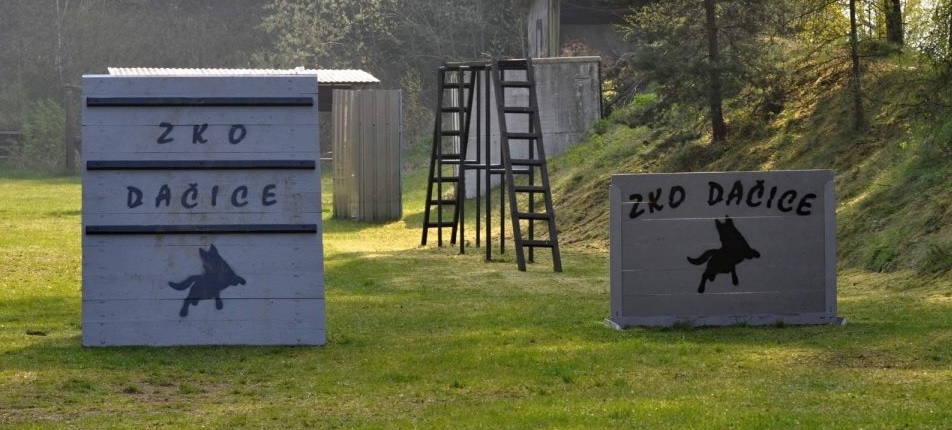 TECHNICKÁ USTANOVENÍ:Soutěž se uskuteční v kategoriích:ZVV1 (bez omezení);Poslušnost dle ZZO 1;Stopa dle ZVV1;Obrana dle ZVV1.V případě rovnosti bodů se pořadí určí dle NZŘ, u kategorií stopa, poslušnost, obrana rozhodne štěkání na povel.Věcné ceny obdrží tři nejlepší závodníci v každé kategorii. Putovní pohár města Dačice obdrží ten, kdo dosáhne nejvyššího počtu bodů. Vrácení poháru dohodne pořadatel s vítězem tak, aby byl pohár včas k dispozici při pořádání dalšího ročníku.Rozhodčí:	Ing. Lenka Novotná a Ing. Jan LacinaFigurant:	Ing. Josef NeužilVedoucí akce: 	Anna Štěbetáková, Za lávkami 299/III, 380 01 Dačice, tel.:728 350 870!!! POZOR – Uzávěrka přihlášek: 10. 4. 2022 !!!ORGANIZAČNÍ POKYNY:Časový program soutěže:7:00 – 7:45 - prezentace8:00 - zahájení soutěžeStartovné: ZVV1 (bez omezení) 	300 Kč Poslušnost dle ZZO1 	200 KčStopa dle ZVV1 	200 KčObrana dle ZVV1	200 KčPři prezentaci je závodník povinen předložit:členský průkazočkovací průkaz psa (psi musí být očkováni proti psince a vzteklině a to nejméně 3 týdny a nejpozději 1 rok před závodem);Pes musí být vybaven výstrojí dle zkušebního řádu.Za všechny škody způsobené psem je zodpovědný psovod.Majitel háravé feny je tuto informaci povinen ihned ohlásit po příjezdu pořadateli a postupovat podle jeho pokynům. Závodu se zúčastní s posledním startovním číslem.Pořadatel si vyhrazuje právo na změnu pořadí soutěžních disciplín ve všech kategoriích.Protest bude vedoucím soutěže přijat spolu se složenou jistinou ve výši 200,- Kč, která při neúspěšném protestu propadne pořadateli.Dle platných předpisů nebude do soutěže připuštěn pes nebo fena s kupírovanýma ušima (viz zákaz propagování týrání zvířat formou předvádění na veřejných akcích dle zákona č. 246/1992Sb., na ochranu zvířat proti týrání, ve znění pozdějších předpisů, zejména ve znění zákona č. 77/2004 Sb.)Akce bude fotografována a natáčena, tyto materiály budou umístěny na klubové stránky a facebook.Řádně vyplněnou a ZKO potvrzenou přihlášku s připojeným ústřižkem o zaplacení zasílejte na adresu:Anna ŠtěbetákováZa lávkami 299/III380 01 DačiceTel: +420 728 350 870 Email: 	Annastebetakova@seznam.czMůžete nás také najít na facebookových stránkách ZKO Dačice.PŘIHLÁŠKAKategorie: ……………….Psovod:Jméno a Příjmení: ……………………………………………………………………………………………....………............Adresa včetně PSČ: ………………………………………………………………………………………………………...........Datum narození: …………………………….. Kynologický klub: ………………………………..……………...........Pes:Jméno a chovná stanice: ……………………………………………………..………………………………………...........Plemeno: ………………………………. Pohlaví: …………………… Dat. narození: …………………………...........Číslo zápisu: ………………..………… Tetovací číslo/číslo čipu: ……………………………………………............Zkoušky: ………………………………………………………...……………………………………………………………..........Podpis psovoda: ………………………….Kategorie: ……………….Psovod:Jméno a Příjmení: ……………………………………………………………………………………………....………............Adresa včetně PSČ: ………………………………………………………………………………………………………...........Datum narození: …………………………….. Kynologický klub: ………………………………..……………...........Pes:Jméno a chovná stanice: ……………………………………………………..………………………………………...........Plemeno: ………………………………. Pohlaví: …………………… Dat. narození: …………………………...........Číslo zápisu: ………………..………… Tetovací číslo/číslo čipu: ……………………………………………............Zkoušky: ………………………………………………………...……………………………………………………………..........Podpis psovoda: ………………………….Kategorie: ……………….Psovod:Jméno a Příjmení: ……………………………………………………………………………………………....………............Adresa včetně PSČ: ………………………………………………………………………………………………………...........Datum narození: …………………………….. Kynologický klub: ………………………………..……………...........Pes:Jméno a chovná stanice: ……………………………………………………..………………………………………...........Plemeno: ………………………………. Pohlaví: …………………… Dat. narození: …………………………...........Číslo zápisu: ………………..………… Tetovací číslo/číslo čipu: ……………………………………………............Zkoušky: ………………………………………………………...……………………………………………………………..........Podpis psovoda: ………………………….Mapka: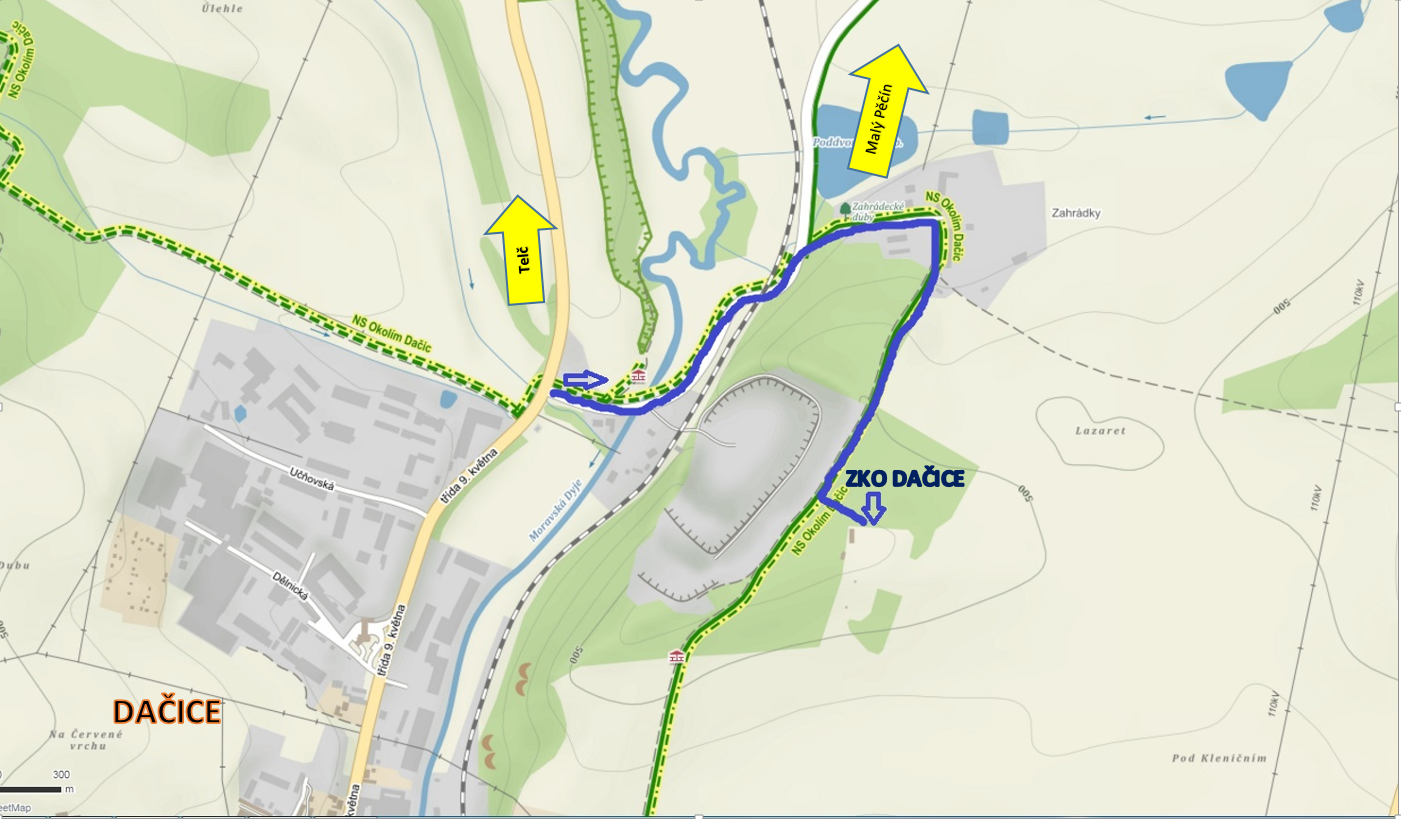 